Butcher Educational Center | 27500 Cosgrove | Warren, MI  48092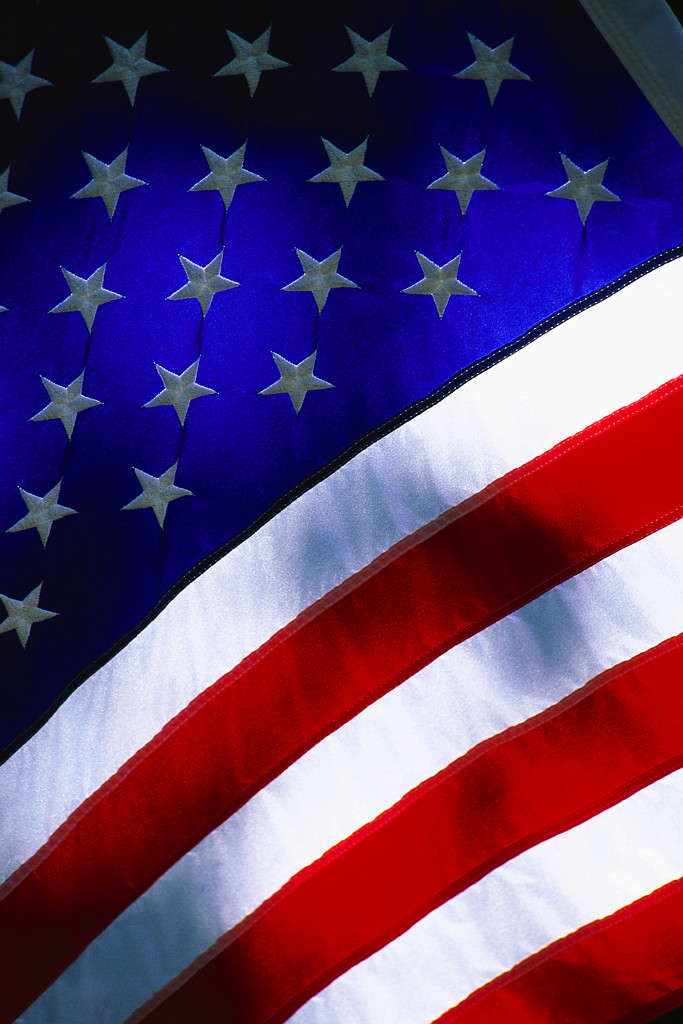 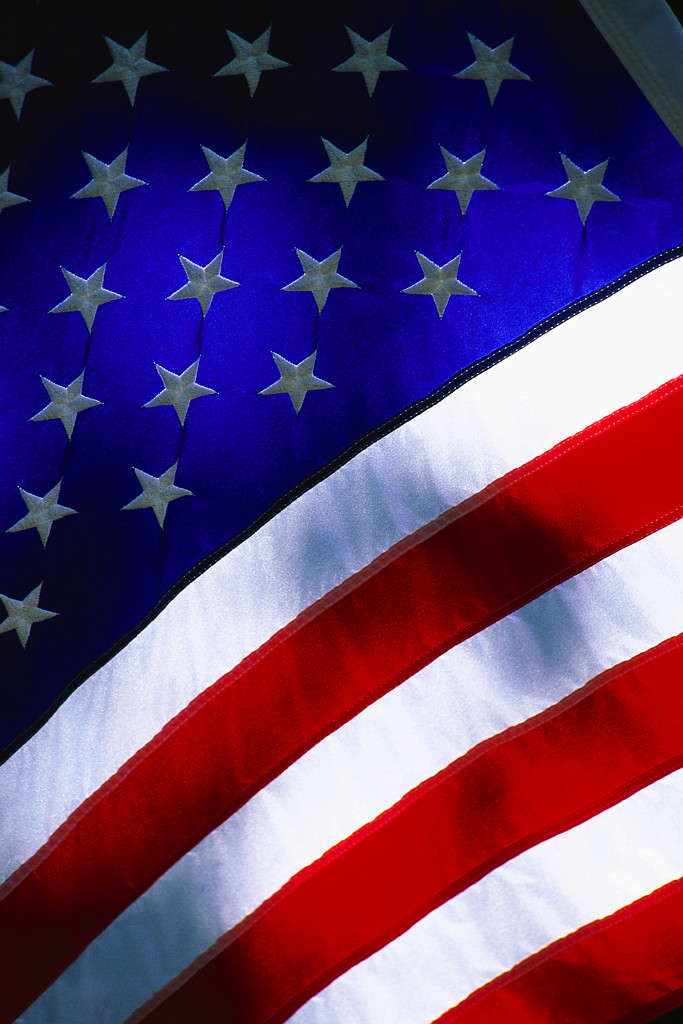             MSVPA   End-of-the-Year        8th Grade Party!Tuesday, June 12 from 2:45 p.m.-5:30 p.m. Join us for an afternoon of…Pizza and cakeDancingProgram awardsInductions into the Junior Thespian TroupeYou must RSVP to Ms. Gale no later than Monday, May 14 .